Dear Parents/Guardians,Over the next several weeks in third grade, we will be learning about Multiplication and Division with Factors of 6, 7, 8, and 9. Attached is information which outlines what your child will be expected to learn during the unit. There will be an assessment on this material in about 5 weeks.  It would be helpful to review this information with your child at home and practice skip counting and math facts with your child.Let us know if you have any questions.Thanks,The Third Grade TeamUnit Overview:This unit teaches the remaining multiplication and division facts as students continue developing their understanding of multiplication and division strategies. Students will concentrate on the meaning of multiplication and division as they build their fluency and represent and solve problems involving multiplication and division with factors of 6, 7, 8, and 9. Focus Standards:Unit Essential Question:How do we fluently use multiplication and division and properties of multiplication to solve two step word problems?  How do I solve two step equations using patterns and order of operations?Unit Objective(s):At the end of this unit, students will be able to independently use their learning to:Interpret and/or describe products of whole numbers fluently within 100 (up to and including 10 X 10)Interpret and/or describe whole-number quotients of whole numbers (limit dividends through 50, and limit divisors and quotients through 10).Apply the commutative property of multiplication (not identification or definition of the property)Apply the associative property of multiplication (not identification or definition of the property)Solve two-step word problems using the four operations Represent two-step word problems using equations with a symbol standing for the unknown quantity.  Limit to problems with whole numbers and having whole-number answersAssess the reasonableness of answers.  Limit problems posed with whole numbers and having whole-number answersSolve two-step equations using order of operations (equation is explicitly stated with no grouping symbols)Identify arithmetic patterns (including patterns in the addition table or multiplication table) and/or explain those using properties of operationsCreate or match a story to a given combination of symbols and numbersIdentify the missing symbol that makes a number sentence true Use multiplication (up to and including 10 X 10) and/or division to solve word problems in situations involving equal groups, arrays, and/or measurement quantitiesDetermine the unknown whole number in a multiplication (up to and including 10 X 10) or division (limit dividends through 50), and limit divisors and quotients through 10) equation relating three whole numbersInterpret and/or model division as a multiplication equation with an unknown factorImportant Vocabulary:Example Problems:1. Mandy has 8 rows of tomato plants in her garden. There are 9 plants in each row. What is the total number of tomato plants in Mandy’s garden ?(A) 17		(B)63		(C)72		(D)802. Anna wants to check that she correctly solved the number sentence below.                    	32 ÷ 8 = 4  Which number sentence could Anna use to check to see if her answer is correct?(A) 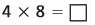 (B) 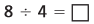 (C) 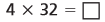 (D) 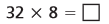 3. Marie invites 6 friends to a party. She buys a total of 36 stickers to give to her friends. If each friend gets the same number of stickers, and none are left over, how many stickers does Marie give to each friend?Show your work.CC.2.2.3.A.1 - Represent and solve problems involving multiplication and division. CC.2.2.3.A.2 - Understand properties of multiplication and the relationship between multiplication and division. CC.2.2.3.A.3 - Demonstrate multiplication and division fluency. WordWhat it meansExamplemultiplyTo increase by equal amounts. This can be shown/proven withrepeated addition and drawings of arrays.*******      7X6= 42*******      7+7+7+7+7+7****************************factorsThe numbers multiplied together42=7x6 (6 and 7 are the factors)productThe result of multiplying factors.42 is the product in the equation above.square numberThe product of two of the same numbers9x9=81 (81 is a square number)divideTo decrease by splitting into equal groups56 ÷ 8 = 7  Split 56 into 8 equal groups. There will be 7 in each group.divisorThe smaller number that a large number is being divided (split) by.8 is the divisor in the equation abovequotientThe result of splitting a larger number into equal groups.7 is the quotient in the equation above